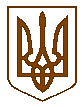 УКРАЇНАБілокриницька   сільська   радаРівненського   району    Рівненської    областіВ И К О Н А В Ч И Й       К О М І Т Е ТРІШЕННЯвід  15  лютого  2018  року                                                                                 № 17          Про виконання делегованих повноваженьщодо вирішення питань адміністративно-територіального устроюЗаслухавши інформацію т.в.о. секретаря виконавчого комітету                                       О. Казмірчук про хід виконання делегованих повноважень щодо вирішення питань адміністративно-територіального устрою за 2017 рік, керуючись ст. 37 Закону України «Про місцеве самоврядування в Україні», виконавчий комітетВИРІШИВ:Інформацію т.в.о. секретаря виконконавчого комітету про виконання делегованих повноважень щодо вирішення питань адміністративно-територіального устрою, взяти до відома.Членам виконавчого комітету посилити контроль за пунктом 6 статті 7 Закону України «Про засудження комуністичного та націонал-соціалістичного (нацистського) тоталітарних режимів в Україні та заборону пропаганди їхньої символіки».Про хід виконання даного рішення доповісти на засіданні виконкому у березні  2019 року.Контроль за виконання даного рішення залишаю за собою.Сільський голова                                                                                   Т. Гончарук Інформаційна довідкапро виконання делегованих повноважень щодо вирішення питань адміністративно-територіального устроюДержавна політика органу місцевого самоврядування Білокриницької сільської ради у сфері адміністративно-територіального ґрунтується на засадах єдності та цілісності території, поєднання централізації і децентралізації у здійсненні державної політики, збалансованості соціально-економічного розвитку сіл сільської ради з урахуванням історичних, економічних екологічних і демографічних особливостей, етнічних і культурних особливостей.На виконання п. 2 ч. 1 ст. 37 закону України «Про місцеве самоврядування в Україні»,  пункту 6 статті 7 Закону України «Про засудження комуністичного та націонал-соціалістичного (нацистського) тоталітарних режимів в Україні та заборону пропаганди їхньої символіки» протягом 2017 року на сесію сільської ради виносилося питання щодо перейменування вул. Радгоспна, вул. Першотравнева, вул. Перемоги, вул. Приходька, про що прийняті відповідні рішення:рішення сесії сільської ради №453  від 27.04.2017 «Про перейменування вулиці»;рішення сесії сільської ради №489  від 15.06.2017 «Про перейменування вулиць»;рішення сесії сільської ради №530  від 14.07.2017 «Про перейменування вулиць».Перейменування вулиці Радгоспна, вулиці Приходька, вулиці Першотравнева  та вулиці Перемога  в с. Біла Криниця з врахуванням думки жителів відповідних вулиць, - залишено без змін.З метою впорядкування нумерації об’єктів нерухомості у селі Біла Криниця та створення єдиного реєстру адрес, відповідно до рішення сесії сільської ради №558  від 19.09.2017 «Про присвоєння назв вулицям» присвоїти назви трьом вулицям, які знаходяться на території нового житлового кварталу (вул. Зоряна, вул. Свободи,                  вул. Ясна).Наразі ведеться робота із створення територіальної основи для формування нової системи місцевого самоврядування шляхом добровільного об’єднання територіальних громад. Орган місцевої влади активно вивчає аспекти закону щодо добровільного об’єднання територіальних громад, здатності самостійного вирішення питання розвитку своїх територій та створення спроможної територіальної громади, яка зможе здійснювати регулювання і управління істотною частиною суспільних справ,  що належать до її повноважень. Депутати сільської ради та члени виконавчого комітету періодично проводять переговори, обмінюється досвідом та вивчають думку громади, щодо об’єднання з Шубківською громадою. Проведено дві робочі нарада з представниками органу місцевого самоврядування Шубківської сільської ради, за результатами якої прийнято розпорядження сільського голови №69 від 27.11.2017 року «Про утворення робочої групи з питань добровільного об’єднання територіальних громад».Т.в.о. секретаря ради                                                                            О. Казмірчук